Муниципальное казенное дошкольное образовательное учреждение  д/с  №2 «Ласточка» общеразвивающего вида городского поселения -                г. Семилуки Воронежской области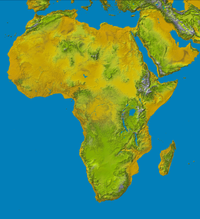 Путешествие в Африку                   (подготовительная к школе группа)Выполнила:  Будина Е.Н.           воспитатель 1 КК                                                   2014 годИнтеграция образовательных областей: «Познание», «Коммуникация», «Художественное конструирование», «Здоровье».               Виды детской деятельности: коммуникативная, познавательная, продуктивная, двигательная.Цель: Развивать у детей познавательно-творческие способности в процессе разрешения специально-моделируемых ситуаций.Задачи: 1. Показать разнообразие и красоту Земли, возможность сопоставлять информацию о других континентах со знаниями о своей стране.     2. Дать детям элементарные представления об особенностях географического положения Африки.                                                                                                      3. Обобщить и дополнить знания детей о животном мире Африки. Формировать представления о ярких индивидуальных особенностях внешнего вида, типичных и индивидуальных проявлениях животных.                      4. Обогащать словарный запас детей. Активизировать глаголы и прилагательные.                                                                                                         5. Способствовать развитию звукобуквенного анализа и фонематического слуха. Закреплять умение делить слова на слоги.                                                                   6. Развивать у детей способность к мыслительным операциям, трансформации, плоскостному моделированию.                                                      7. Воспитывать любознательность, желание познавать окружающий мир.                     8. Развивать мелкую моторику рук, координацию речи и движений, память, внимание. Планируемые результаты: Дети имеют представления о глобусе, о карте мира, животном мире Африки. Способны подобрать прилагательные и глаголы к существительному. Имеют понятие о словообразовании. Умеют работать с  играми «Сложи узор», «Чудо-соты», «Квадрат Воскобовича», «Конструктор букв», «Волшебная восьмерка». В процессе конструирования проявляют инициативу, самостоятельность. Развивается интерес к познанию окружающего мира. Организация выставки рисунков на тему «Вот так Африка!» Материал и оборудование: Мультимедиа, глобус, карта мира, магнитные доски, коврограф «Ларчик», развивающие игры «Сложи узор», «Конструктор букв», «Волшебная восьмёрка», «Чудо-соты», «Квадрат Воскобовича», посылка, муляжи фруктов, бескозырка, карточки с изображением животных, карточки со слогами и буквами, аудиозаписи.  Предварительная работа: Рассматривание карты мира, детской энциклопедии, знакомство с глобусом, чтение произведений Р.Киплинга, К.Чуковского.  Содержание организованной деятельности детей:Игра «Подари улыбку»  -  Давайте возьмемся за руки, посмотрим  друг другу в глаза и подарим   друг другу улыбку, ведь именно с нее начинается приятное общение.    Вы готовы общаться? Тогда послушайте внимательно загадку:  «На ноге стоит одной,Крутит, вертит головой,Нам показывает страны,Реки, горы, океаны»    (Глобус) -  Что такое глобус?  (макет Земли, модель Земного шара) -  Ребята, а вы хотите поиграть с глобусом?  Игра с глобусом            Крутим, крутим шар земной,            Крутим, крутим голубой              Один, два, три – моря и океаны покажи.              (далее: горы, равнины и леса, пустыни и степи)   -  Каким цветом показаны на глобусе реки, моря, океаны? -  Каким цветом горы? -  Каким цветом леса и равнины? -  Каким цветом пустыни, степи? -  Кроме морей, океанов, гор, лесов и равнин, на глобусе показаны еще и материки. Сколько всего материков находится на нашей планете Земля?    (Шесть материков) -  Материки можно посмотреть не только на глобусе, но и на карте. 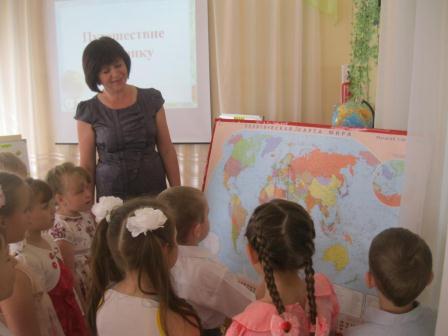  Работа с картой                                                                                                        -  Кто может назвать и показать материки на карте? -  Ребята, обратите внимание, на каждом материке показано много разноцветных пятен. Что они обозначают?  (Разные страны) -  Как называется страна, в которой мы живем? Покажите Россию на карте.                 -  Как называется  главный город нашей страны, ее столица? Слайд о Москве. -  Если мы живем в России, значит мы кто? (Россияне)    -  Дорогие россияне, а вы любите путешествовать? -  Мы обязательно отправимся в путешествие, но вначале давайте откроем эту посылку. Сегодня утром ее принес почтальон. -  Давайте посмотрим, что там? (Фрукты: апельсин, ананас, банан, манго…) -  Эти фрукты растут в нашей стране? (Нет) -  Как же тогда их можно назвать? (Экзотические) .-  Как вы думаете, откуда могла прийти  эта посылка? (Из Африки)  Почему вы так решили? (На посылке нарисованы животные,  живущие в Африке) -  Я приглашаю вас совершить путешествие в Африку! Игры с квадратом Воскобовича -  Давайте составим план нашего путешествия.-  Откуда мы начнем наше путешествие? (Из детского сада – фигура «домик») -  С собой нам надо взять сумочку (фигура – конверт) -  В сумочку мы положим конфеты, вдруг нам придется кого-нибудь угостить (фигура – конфета ) -  Путешествовать можно на лодке (фигура – лодочка), на машине (фигура – ежик) -  В дорогу нам нужно взять крепкие башмачки (фигура – туфелька) -  Путешествовать можно и на самолете (фигура – самолет) -  Ребята, Африка со всех сторон окружена водой. Как же мы туда попадем?Игра «Хорошо – плохо» (Предлагаю детям обсудить  «плюсы» и «минусы» путешествий на разных видах транспорта) -  Я думаю, что шторма мы не испугаемся, и предлагаю отправиться в Африку на корабле. А корабль у нас есть? Давайте его построим! 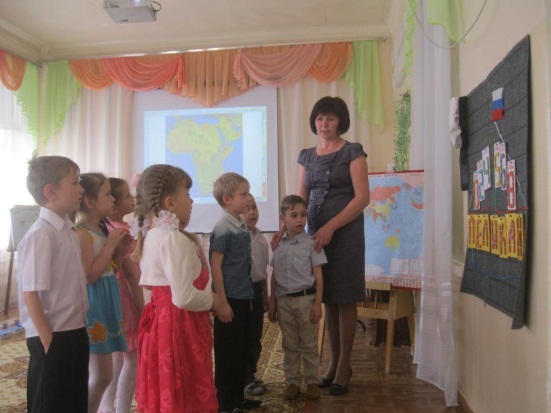 Игры на коврографе (Предлагаю выложить контур корабля цветными ленточками) -  Мы узнаем,  как называется наш корабль, когда составим слово из «Конструктора букв» (Предлагаю составить слово «ПЕЛИКАН» из «Конструктора букв» и «паруса» - из «Волшебной восьмерки») -  Давайте прочитаем название корабля (ПЕЛИКАН) -  Разделите это слово на слоги. Сколько их? Назовите ударный слог. -  Посмотрите, какой необычный головной убор. Вы знаете, как он называется? (Бескозырка) А почему такое название? (Без козырька)  -  Кого мы назначим капитаном? Вставай капитан на свое место. Слайды с морскими пейзажами  -  Наш корабль упорно движется вперед. Его ведет отважный капитан. Динамическая пауза «Смелый капитан» -  Вот и стих шторм. На море штиль. Солнышко…Рыбки выпрыгивают из воды, дельфины плывут рядом с нами. Слайды – подводный мир -  Давайте покажем, каких морских обитателей мы видим. Игра « Сложи узор» 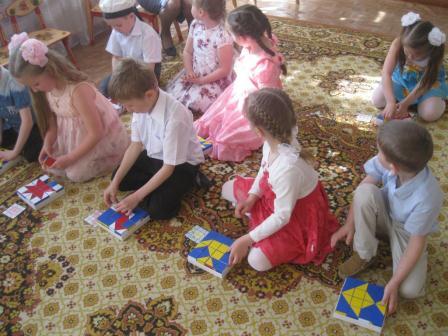 (Дети выкладывают изображения морских обитателей из кубиков игры «Сложи узор») Слайд – побережье Африки -  А вот и Африка! Слайд – пустыня -  Пустыня Сахара – самая большая пустыня мира. Здесь сухо и жарко, практически ничего не растет, только:                   завывает ветер – у-у-у,                шуршит песок – ш-ш-ш,               ползают и свистят змеи – с-с-с.  -  Кто живет в пустыне? (Верблюды, ящерицы, змеи) -  Верблюда называют «кораблем пустыни». Как вы думаете, почему? (Движения его плавные, как у корабля. Верблюды перевозят тяжелые грузы, людей. Это очень сильные и выносливые животные) Слайд – саванна -  Отгадайте загадку:               Огромный,  серый, с добрым нравом,               Идет вперед он величаво.              И длинным носом, как рукой               Поднять он может нас с тобой.    (Слон) -  А по каким признакам мы узнаем, что перед нами слон? (У слона есть нос-хобот и бивни-клыки; слон – самое большое сухопутное животное на Земле) -  Назовите мне членов его семьи. (Слон, слониха, слоненок) -  А еще в саванне живут:                Африканские коняшки                Одеваются в тельняшки…               Что же это за коняшки?       (Зебры) -  Посмотрите, ребята, зебры какие? (Полосатые, резвые, красивые) -  Что они делают в саванне?  (Живут, скачут, резвятся, щиплют траву) -  Какие еще животные живут в саванне?  (Львы, страусы, антилопы, жирафы, гепарды, носороги)  Игра «Животные и их детеныши» Давайте поиграем, я буду называть вам взрослое животное, а вы - детеныша.  лев – львенок бегемот – бегемотик жираф – жирафенок страус – страусенок черепаха – черепашонок  зебра – жеребенок гепард – котенок  Пальчиковая игра «Жирафы» Слайд – джунгли -  Как называется африканский лес?  (Джунгли) Кто живет в джунглях? (Попугаи, обезьяны) Отгадайте загадку:              Непоседа пестрая,             Птица длиннохвостая,              Птица говорливая,              Самая болтливая.    (Попугай) -  Попугай любит попугайничать. Как вы думаете, что значит «попугайничать»?  (Повторять за кем-то) -  А вы умеете попугайничать? Тогда послушайте мою чистоговорку и попробуйте ее повторить:             Черепаха не скучая,             Час сидит за чашкой чая. -  Какой звук чаще других повторял попугай?   (Звук  -ч- ) -  Какой это звук?  (Согласный, всегда мягкий) Игра «Составь слово» 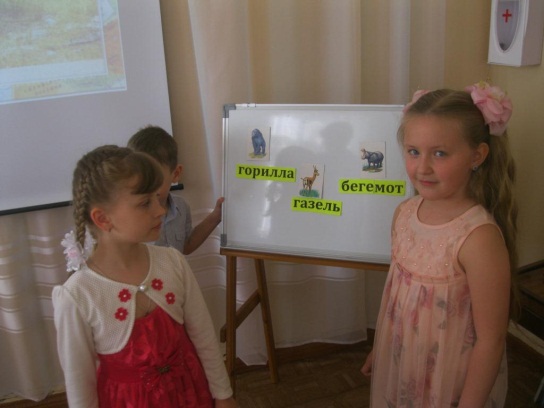 -  Ребята, давайте из слогов и букв составим слова-названия животных, которых мы встретили в Африке.(На магнитной доске) Игра «Назови слово» -  У меня в руках апельсин. Я буду бросать его и называть признак, а вы должны назвать животное, которое обладает этим признаком. свирепый   (лев) забавная   (обезьянка) зубастый   (крокодил) длинный   (удав) опасный   (носорог) огромный   (слон) быстрый   (гепард) высокий   (жираф) пугливая   (антилопа)выносливый   (верблюд)  Игры с конструктором «Чудо-соты» -  А сейчас я предлагаю составить изображения животных, которые живут в Африке.         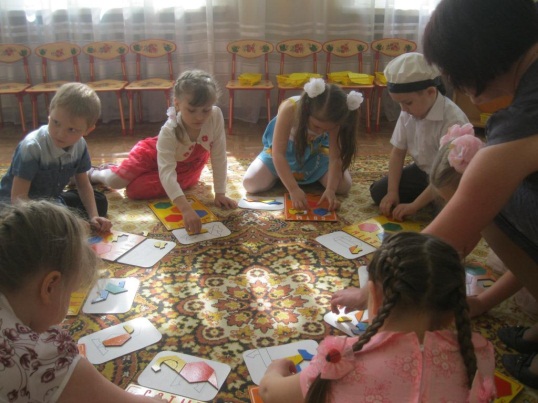 Дидактическая игра «Кто лишний»  (слайды) - Ребята, посмотрите на экран. Скажите, какое животное лишнее и почему? Слайд – обезьяны -  Ребята, смотрите кто-то к нам спешит! Обезьянка:  Я обезьянка смелая, веселая, умелая.                       Скачу я по лианам – не скучно обезьянам!                        Люблю я кувыркаться и на ветвях качаться. А больше всего я люблю спелые бананы. Угощайтесь, ребята! Не забывайте Африку, друзья! (Дети благодарят обезьянку) -  На этом наше путешествие заканчивается. Занимайте места на корабле. В путь! Слайды: российские пейзажи, Семилуки, детский сад «Ласточка»Литература:Вострухина Т.Н., Кондрыкинская Л.А. Знакомим с окружающим миром детей 5-7 лет. – М.: ТЦ Сфера, 2012. Алябьева Е.А. Развитие воображения и речи детей 4 – 7 лет: Игровые технологии. – М.: ТЦ Сфера, 2006.Картушина М. Ю. Быть здоровыми хотим: Оздоровительные и познавательные занятия для детей подготовительной группы детского сада. – М.: ТЦ Сфера, 2004.Малофеева Н. Н.  Энциклопедия дошкольника. – М.: ЗАО «РОСМЭН – ПРЕСС», 2007. Бейко В. Б., Березина М. Ф. Большая энциклопедия животного мира. – М.: ЗАО «РОСМЭН – ПРЕСС», 2007.  